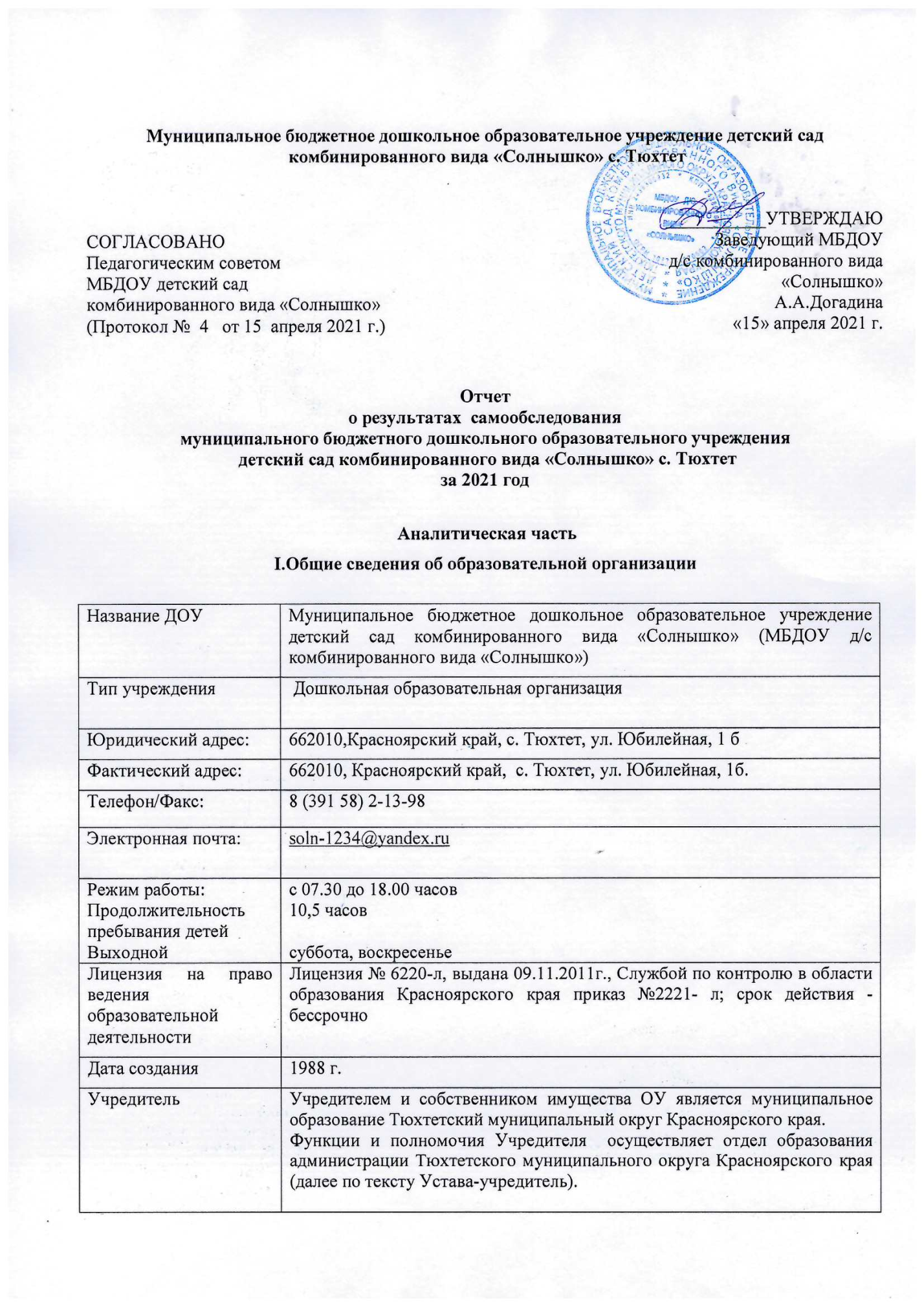 Аналитическая частьI.Общие сведения об образовательной организации     Муниципальное бюджетное дошкольное образовательное учреждение детский сад комбинированного вида «Солнышко» (далее – Детский сад) расположено в восточной части села Тюхтета. Здание Детского сада построено по типовому проекту. Проектная наполняемость на 125 мест. Общая площадь здания 1822 кв. м, из них площадь помещений, используемых непосредственно для нужд образовательного процесса, 1822 кв. м.     В МБДОУ д/с комбинированного вида "Солнышко" функционирует один филиал:филиал муниципального бюджетного дошкольного образовательного учреждения детский сад комбинированного вида «Солнышко» в с. Зареченка.      Сокращенное наименование филиала: филиал МБДОУ д/с комбинированного вида «Солнышко» в с. Зареченка, место нахождения филиала: 662019, Россия, Красноярский край, Тюхтетский  муниципальный округ,  с. Зареченка, ул. Революции 24.Общая площадь здания филиала в с. Зареченка 459 кв.м., используется для нужд образовательного процесса 459 кв.м. Здание детского сада в котором функционирует филиал приспособленное, проектная наполняемость - 40 мест.Режим работы ДОУ и филиала.Рабочая неделя – пятидневная, с понедельника по пятницу. Длительность пребывания детей в группах – 10,5 часов. Режим работы групп – с 7:30 до 18:00 часов.     Цель деятельности ДОУ – всестороннее формирование личности ребенка с учетом особенностей его физического, психического развития, индивидуальных возможностей и способностей, подготовка к обучению в школе, развитие и совершенствование образовательного процесса, коррекционно-педагогическая помощь детям имеющим нарушения развития речи, ОВЗ.Предметом деятельности ОУ является образовательная деятельность по образовательным программам дошкольного образования, присмотр и уход за детьми.II. Система управления ДОУ     Управление ДОУ осуществляется в соответствии с действующим законодательством и Уставом.     Управление строится на принципах единоначалия и коллегиальности. Коллегиальными органами управления являются: педагогический совет, общее собрание работников. Единоличным исполнительным органом является руководитель – заведующий.Коллегиальные органы управления, действующие в ДОУВывод: структура дошкольного образовательного учреждения соответствует решаемым ДОУ задачам, механизм управления дошкольным учреждением определяет его стабильное функционирование и соответствуют действующему законодательству в области образования и специфике деятельности дошкольного образовательного учреждения.III.Оценка образовательной деятельности     Образовательная деятельность МБДОУ д/с комбинированного вида «Солнышко» осуществляется в соответствии с ФЗ №273 от 29.12.2012 «Об образовании в Российской Федерации», ФЗ «Об основных гарантиях прав ребенка в Российской Федерации», Конвенцией ООН о правах ребенка, Приказом Министерства образования от 17.10.2013г №1155 «Об утверждении федерального государственного стандарта дошкольного образования», Сан-Пин 2.4.1.3049-13 «Санитарно –эпидемиологические требования к устройству, содержанию, режиму работы дошкольных образовательных организаций», лицензией на право ведения образовательной деятельности серия А 0000922    №6220-л от 09.11.2011г., (выдана 09.11.2011г., Службой по контролю в области образования Красноярского края приказ №2221- л;) приказом Министерства образования и науки РФ от 30.08.2013г. «Порядок организации и осуществления образовательной деятельности по основным общеобразовательным программам-образовательным программ дошкольного образования», Письмом Министерства образования и науки РФ от 21.10.2010г. 03-248 «О разработке основной общеобразовательной программы дошкольного образования», а так же  иными нормативно-правовыми и  локальными актами  локальными актами     Всего дошкольных групп в 2021 году в  ДОУ  – 8 ( в том числе филиал в с.Зареченка – 2 группы).    1 группа  детей раннего дошкольного возраста (19 детей);      6  групп общеразвивающей направленности  для детей в возрасте от 3 до 7 лет (96 детей);     1 группа логопедическая (15 чел.);      Дошкольные группы укомплектованы по возрастному принципу. Всего детей  -127. Мальчиков - 57;  девочек – 64;  ( в т.ч.2 ребенка с ОВЗ);   В филиал в с. Зареченка: (мальчиков- 11; девочек-14; детей с ОВЗ нет.)   Дошкольные группы  представлены   возрастными категориями: дети раннего, дети младшего дошкольного возраста, дети среднего дошкольного возраста и дети старшего дошкольного возраста.     В  ДОУ  реализуются  основные образовательные программыВ группах общеразвивающей направленности осуществляется реализация основной образовательной программы дошкольного образования (ООП ДО), разработанная на основе примерной основной образовательной программы дошкольного образования, в соответствии с федеральными государственными образовательным стандартом дошкольного образования;     В  группе комбинированной направленности реализуется  адаптированная основная образовательная программа дошкольного образования (АООПДО) детей с тяжелыми нарушениями речи, разработанная  на основе примерной адаптированной основной образовательной программы дошкольного образования детей с тяжелыми нарушениями речи,   в соответствии с ФГОС ДО.      В образовательном процессе ДОУ  используются парциальные программы:-программа «Эстетическое воспитание дошкольников через декоративно-прикладное искусство» Н. В. Ермолаева.-программа «Основы безопасности детей дошкольного возраста» Р. Б. Стеркина, О. Л. Князева, Н.Н. Авдеева;-программа «Музыкальные шедевры» О. П. Радынова.-примерная адаптированная программа коррекционно-развивающей работы в логопедической группе (компенсирующей направленности) ДОО для детей с тяжелыми нарушениями речи (общим недоразвитием речи) с 3-х до 7 лет под редакцией Н. В. Нищевой.-  образовательная программа «Азы финансовой культуры для дошкольников», Вита-Пресс, 2019 г. , Семенкова Е.В., Стахович Л.В., Рыжановская Л.Ю     Образовательная деятельность в ДОУ строится на принципе системно - деятельностного подхода, с учетом  требований ФГОС ДО в процессе различных видов детской деятельности, предпочтение отдается игровым формам обучения.  В образовательном процессе используются современные педагогические практики    и технологий: здоровье сбегающие, ИКТ, проектные, личностно - ориентированные, развивающие , проблемное обучение, технологии ТРИЗ, Квест и др. Активно внедряют новые образовательные технологии в ДОУ воспитатели: Шимановская Е.Ю., Рябцева Ю.В., Прутовых Д.В., Кузьмина С.Ю., Натарова И.Н.   ООП ДО реализуется  согласно годового планирования, режима дня, годового учебного графика, учебного плана и режима непосредственно образовательной деятельности (НОД), которые  составлены в соответствии с современными дидактическими, санитарными и методическими требованиями, содержание выстроено в соответствии с ФГОС ДО.     При организации образовательного процесса учитываются принципы интеграции образовательных областей, в соответствии с возрастными возможностями и особенностями детей. Основной формой образования являются виды детской деятельности (игровая, коммуникативная, трудовая, познавательно-исследовательская, продуктивная, музыкально-художественная, чтение художественной литературы, физическая активность).В образовательном процессе активно используются нетрадиционные формы проведения НОД, таких как КВН (воспитатель Рябцева Ю.В.), занятия - исследования (воспитатели: Кузьмина С.Ю., Рябцева Ю.В., Натарова И.Н., Шимановская Е.Ю.), занятия – игра (Квест-игра) (воспитатели Рябцева Ю.В., Шимановская Е.Ю.), занятия – соревнование, путешествия, экскурсии  (Шимановская Е.Ю., Рябцева Ю.В., Петрущенко Л.Н.),  занятия «погружения» (Прутовых Д.В.)        В 2021 году в ДОУ реализовывался общесадовский педагогический проект: «Здоровый малыш», групповые педагогические проекты «Почему соль соленая?», «Почему сахар сладкий?» логопедическая группа  (воспитатели Шимановская Е.Ю., Кириенко З.Л.), проект «Пластилин  - наш друг!», группа комбинированной направленности  - воспитатели Шимановская Е.Ю., Кириенко З.Л. был представлен и стал победителем  муниципального конкурса научно-практической конференции «Первые шаги в науку».       Однако не все воспитатели ДОУ активно используют проектную и исследовательскую деятельность, а продолжают работать в традиционной системе, поэтому необходимо активизировать работу в данном направлении.       В комбинированной группе 2021 году воспитатели продолжают активно использовать при проведении НОД  «Мнемотехнику» Л. Софроновой (воспитатель Кириенко З.Л., Шимановская Е.Ю.) палочки Кюизенера, блоки Дьенеша . Для развития познавательного интереса проводятся  конкурсы на уровне ДОУ «Умники и умницы» (в группах старшего возраста), интеллектуальные олимпиады (ФЭМП, окружающий мир). Ведется целенаправленная работа с одаренными детьми. Результатом, которого является участие воспитанников в районной олимпиаде дошкольников и олайн олимпиадах.    Освоение образовательных программ дошкольного образования не сопровождается проведением промежуточных аттестаций и итоговой аттестации воспитанников. Образовательный процесс в ДОУ строится с учетом  индивидуальных и возрастных особенностей в соответствии с требованиями ООП ДО. В воспитательной работе применяются  разнообразные формы и методы, образовательная деятельность выходит за рамки ДОУ, воспитанники и педагоги принимают много участия в дистанционных мероприятиях районного , краевого  и всероссийского уровня.В 2021 году в детском саду для освоения основной образовательной программы и адаптированной основной образовательной программы дошкольного образования в условиях профилактики распространения COVID родителям (законным представителям), чьи дети находились дома, была предоставлена возможность воспользоваться ссылками на видео и аудио – материалы, исходя из имеющихся условий для участия их детей в занятиях (облачные сервисы Яндекс, Mail, Google, YouTube, Вайбер, Ватцап). Специалистами детского сада систематически организовывали консультации, оказывалась методическая помощь.      В 2021 году праздники, развлечения и досуги, утренники «Осень, осень в гости просим», «Мамин праздник», «Новогодние утренники», «Концерт к 8 марта», «День смеха» проводились традиционно, но без присутствия родителей (соблюдение санитарных норм и правил). Все мероприятия записывались, а видео материалы предоставлялись желающим родителям, также в фойе ДОУ был установлен телевизор, на котором родители, приходя за детьми,  могли   посмотреть все мероприятия.    В ДОУ уделяется внимание  патриотическому воспитанию, экологическому, нравственному, физическому, эстетическому воспитанию детей.    Введено в практику проведение для старших дошкольников военно-спортивной игры «Зарница» и праздника «Песни и строя» с целью формирования патриотических чувств и любви к родине.   Мероприятия проводится с привлечением общественности: военно - патриотического клуба «Сибиряк», Юнармии, казаков и представителей силовых структур района. Данные педагогические практики заявлены в Региональный атлас педагогических практик ИПК и ППР г. Красноярск.     Как приобщение к истории своего народа в рамках регионального компоненты ДОУ проводятся русские народные праздники «Осеняя ярмарка», «Колядки», «Масленица».   Впервые старшие дошкольники (подготовительная, старшая и группа комбинированной направленности) принимала в ноябре 2020 года приняли участие в краевой всероссийской экологической  акции  «Эколята  молодые защитники природы», проводимой станцией Юннаты г.Красноярск.В течение года  наши воспитанники активно  принимали участие в конкурсах и мероприятиях разного уровня.Старшая группаВсероссийский конкурс рисунков «Чудесная щеточка» (Коваленко Дарья диплом 2 степени,Кондрашова Алекса диплом 3 степени, Троцук Глеб диплом 3 степени) Всероссийский конкурс рисунков «Мы вместе»(Троцук Глеб диплом 2 место, Жолудева Василиса 3 место, Рожков Илья 3 место) Всероссийский конкурс рисунков «Эти забавные животные»(Троцук Глеб диплом 1 место, Одинцева Арина 1 место, Гогорева Тамара 1 место, Рожков Илья 2 место, Коваленко Дарья 2 место, Шимановский Егор 2 место)Районный конкурс чтецов «Строки опаленные войнойХацкевич Матвей 3 местоВсероссийский конкурс рисунков «Мама, я тебя люблю»Жолудева Василиса 1 место, Харчевников Никита 1 место, Коваленко Дарья 2 место, Троцук Глеб диплом 3 место Всероссийский конкурс рисунков «Зимушка – зима»Жолудева Василиса 1 место, Коваленко Дарья 1 место, Троцук Глеб диплом 3 место, Обсиков Рома 3 место, Рожков Илья 3 местоВсероссийский конкурс декоративно – прикладного творчества «Город мастеров».Рожков Илья 1место,Троцук Глеб 3 место I Всероссийский конкурс детского рисунка «Кто такие деньги?»Сунагатов Тимофей (участие в конкурсе), Одинцева Арина (участие в конкурсе), Жолудева Василиса (участие в конкурсе), Коваленко Дарья (участие в конкурсе)Подготовительная группаКГКУ Дирекция по ООПУ  Краевой конкурс рисунка «20 лет на страже природы» - сертификат участника Швед Павел, Горбацевич Саша, Куликов Максим, Шипулева Алиса, Емельянчик Павел (Петрова Е.Н.);Высшая школа делового администрирования Районный конкурс детского рисунка «Зимняя планета детства» - сертификат участника Козлова Полина, Швед Павел, Жемэноае Иван, Кротова Ксения (Петрова Е.Н.);Высшая школа делового администрирования Всероссийский  конкурс детского рисунка «Мы вместе» - дипломы 1, 2, 3 место Горбацевич Саша 3 место, Емельянчик Павел  2 место, Козлова Полина  2 место, Швед Павел 2 место (Петрова Е.Н.);Высшая школа делового администрирования Всероссийский  конкурс детского рисунка «Мама я тебя люблю» - дипломы 1, 2 место Клюшников Женя 3 место, Куликов Максим 2 место, Швед Павел 1 место, Козлова Полина 2 место (Петрова Е.Н.);Высшая школа делового администрирования Всероссийский  конкурс детского рисунка «Зимушка зима» - дипломы 1, 2, 3 место Емельянчик Паша 3 место, Клюшников Женя 3 место, Куликов Максим 2 место, Швед Павел 1 место, Козлова Полина 2 место (Петрова Е.Н.);Высшая школа делового администрирования Всероссийский  конкурс детского рисунка «Эти забавные животные» - дипломы 1, 2, 3 место Айгистова Алена 1место, Липей Лера  1 место, Горбацевич Саша 3 место, Швед Павел 3 место, Шипулева Алиса 2 место (Петрова Е.Н.);Всероссийский  большой фестиваль народного творчества для всей семьи «ВашиНашиПесни»  номинация  народный театр сказка «Заяц портной» – диплом лауреата 2 степени (Петрова Е.Н.);Центр внешкольной работы Районный фестиваль «Волшебное зазеркалье» - диплом 1 место (Петрова Е.Н.);Центр выявления одаренных детей г. Бийск. Русская культура Всероссийский конкурс детского рисунка «Чудесная щеточка» - диплом 1, 2, 3 место, сертификат участника Куликов Максим, Подовалов Влад, Шипулева Алиса, Емельянчик Павел, Айгистова Алена  Липей лера 2 место, Жемэноае Иван 3 место, Швед Павел 3 место, Козлова Полина 2 место, Горбацевич Саша 3 место, Клюшников Женя 3 место (Петрова Е.Н.);окружной конкурс чтецов «Строки опаленные войной» Айгистова Алена 1 место, Кротова Ксения диплом за участие (Петрова Е.Н.);Шахматный турнир – группа «Капитошки»;окружной конкурс «Юные интеллектуалы» - группа «Капитошки»;окружной конкурс чтецов «Времена года» - 2е место Козлова Полина, участие Куликов Максим;окружной конкурс «Пасхальный сувенир» - участники: Жемэноае Ваня, Куликов Максим.3 место во Всероссийском конкурсе с международным участием «Звезда Арктики – Умка» с рассказом «Умка-помощник» Нитецкая Ульяна, руководитель Прутовых Д.В.Средняя группаокружной конкурс чтецов «Строки опаленные войной» - Швед Маша (участник);региональный конкурс «Ваши наши песни» - группа «Звездочки» дипломанты III степени в номинации «Народный театр» (Петрущенко Л.Н.);региональный творческий конкурс «Мое финансовое будущее, старт 2021 – творю копилку» -  II-е место Беляева Алена, III-е место Мурсалова Диана. Участники: Левченко Яна, Кузнецова Катя, Мозуль Артем, Демко Стеша, Лозован Ярик (Петрущенко Л.Н., Прутовых Д.В.); региональный конкурс «Планета детства» - участники Кузнецова Катя, Мурсалова Диана, Швед Маша, Подовалова Маша, Лозован Ярик, Мозуль Артем  (Петрущенко Л.Н.);окружной конкурс чтецов «Времена года» - II-е место Швед Маша, участник – Беляева Алена; районный конкурс «Пасхальный сувенир» - II-е место Беляева Алена, III-е место Швед Маша. Участники: Мозуль Артем, Кузнецова Катя, Жемэноае Катя, Лозован Ярослав (Петрущенко Л.Н.). Комбинированная группа ΙΙ Всероссийский конкурс детского рисунка «Я рисую, как умею!»Краевая экологическая акция «Зимняя планета детства»Муниципального конкурса научно-практической конференции «Первые шаги в науку»Муниципальный  этап краевой экологической акции «Зимняя планета детства» - 2021Красноярский краевой детско-юношеский литературно-художественный конкурс, посвященный Пасхе. Итоги участия в конкурсах различного уровня                                                                     2021  год       Коллектив ДОУ строит свою работу, тесно взаимодействуя с социумом и   родителями. Режим санитарно-эпидемиологических правил продлен до 2022 года, всвязи с этим  родители не смогли участвовать в общесадовских мероприятиях, родительских собраниях, праздниках. Данные мероприятия организовывались для них   олайн режиме.   Работа клубов  «Счастливая семья», «Мама почитай мне сказку» проходила только в дистанционном режиме. Воспитатели обменивались информацией и давали консультации через приложения ВАЦАП и ВАЙБЕР.    Организована работа методического кабинета, в котором имеется наглядный материал, пособия для проведения всех видов образовательной деятельности, материал для консультаций, библиотека методической литературы и периодической печати. Ведется накопление видеоматериалов проведенных мероприятий и познавательных видеофильмов для детей. В 2021 году методический кабинет  был частично обновлен новой методической литературой.Дополнительное образование:В 2021 году в ДОУ совместно с МОДО «Центр внешкольной работы»  организована работа  кружков  «Хореография», «Оригами» по  художественно-эстетическому направлениюВ дополнительном образовании задействовано 28 детей (23 %  воспитанников ДОУ).Вывод: воспитательно-образовательный процесс в ДОУ строится с учетом требований  ФГОС ДО, санитарно-гигиенического режима в дошкольных учреждениях. В учебном процессе  используются активно игровые формы работы с детьми и современные образовательные технологии.                               Физкультурно-оздоровительная работаФизкультурно-оздоровительная деятельность организуется по основной  образовательной программы дошкольного образования МБДОУ д/с комбинированного вида «Солнышко»  в соответствии с Федеральным государственным образовательным стандартом ДО.Деятельность направлена на достижение единых целей - сохранность здоровья,  поддержание двигательной активности воспитанников, эффективность которой  обеспечивается в результате сотрудничества инструктора по физической культуре и воспитателя.В условиях ДОУ физкультурно – оздоровительная деятельность осуществляется через различные формы двигательной активности:Утренняя гимнастика (ежедневно);Занятия физической культурой;Спортивные упражнения;Закаливающие мероприятия после сна (ежедневно);Подвижные игры;Прогулка (2 раза в день);Пальчиковая, зрительная, дыхательная гимнастика;Физкультминутки, динамические паузы;Лыжная подготовка;Физкультурные досуги, развлечения (1 раз в месяц);Спортивные праздники (2 раза в год).Цель утренней гимнастики – создать хорошее настроение, активизировать дальнейшую деятельность. Ежедневное выполнение физических упражнений способствует проявлению определенных волевых усилий. Зарядка положительно влияет на сердечно – сосудистую и дыхательную системы. Утренняя гимнастика проводится ежедневно до завтрака, с музыкальным сопровождением.Занятия физической культурой проводятся 3 раза в неделю: 2 раза – в зале, 1 раз – на улице. Цель занятий – укрепление здоровья детей и организация здорового образа жизни через владение знаниями о функционировании своего организма и способах его защиты.Подвижные игры и спортивные упражнения проводятся во время прогулки и в промежуточные интервалы между занятиями.Прогулка на воздухе – это лучшее средство укрепления здоровья, профилактики простудных заболеваний, повышения иммунитета. Прогулка является самым простым и верным средством закаливания ребенка.Дыхательная гимнастика – это один из способов закаливания детского организма, тренируются мышцы дыхательного аппарата, обеспечивается полная вентиляция легких, улучшаются общее физическое самочувствие. Развивая пальчики ребенка, помогаем ему успешнее и быстрее овладеть речью. Гимнастика для глаз благотворно влияет на работоспособность зрительного анализатора и всего организма.Лыжная подготовка организуется на занятиях на свежем воздухе. Ходьба на лыжах оказывает большое влияние на физическое развитие и закалку организма ребенка. Она вовлекает в работу почти все мышечные группы, способствует энергичному обмену веществ в организме, усиливает функциональную деятельность внутренних органов. Лыжные занятия оказывают благотворное влияние и на формирование осанки.Физкультурный досуг положительно влияет на организм детей, помогает закрепить двигательные умения и навыки, развивает нравственно – волевые качества. Он содержит в себе знакомые детям подвижные игры, эстафеты, задания, разнообразные движения. В течение 2021  года были проведены физкультурные досуги, развлечения и праздники.С целью воспитания нравственно-патриотических чувств у детей дошкольного возраста проводились такие мероприятия, как: «Парад войск», посвященный Дню защитников отечества.Военно – спортивная игра «Зарница» с целью формирования патриотических чувств у старших дошкольников. Даная педагогическая практика заявлена в региональный атлас образовательных практик ИПК И ППРО от нашего ДОУ.Для укрепления здоровья в детском саду разработан и реализуется проект «Здоровый малыш», включающий в себе систему закаливающих мероприятий: подвижные и спортивные игры, занятия по физической культуре, хождение босиком, самомассаж, пальчиковая и зрительная гимнастика, лечение смехом, солевое воздействие, ходьба по влажным дорожкам, полоскание горла минеральной водой. Все оздоровительные мероприятия направлены на повышение защитных механизмов самого организма, увеличение его сопротивляемости воздействию неблагоприятных факторов среды. Мероприятия районного уровня, участие с детьми:Воспитанники ДОУ участвовали в районных соревнования среди дошкольников  «Веселые старты».Распределение детей  по группам здоровья   в 2021 году  Непосредственная образовательная деятельность ведется с учетом групп здоровья детей. В работе  ДОУ  уделяется внимание охране и укреплению здоровья детей. Следует продолжать работу: по снижению заболеваемости детей, взаимодействию с семьями воспитанников по формированию у детей потребности в здоровом образе жизни.Результаты педагогического мониторинга воспитанников (физическое воспитание) По результатам мониторинга имею стабильную позитивную динамику освоения детьми основных движений во всех возрастных группах. К моменту поступления детей в школу двигательные навыки, сформированные у дошкольников, станут фундаментом для дальнейшего совершенствования в школе.Развивающая предметно – пространственная среда по физической культуре состоит из музыкального зала, который оснащен спортивным инвентарем: скамейки гимнастические, канат гладкий для перетягивания, щит баскетбольный навесной с корзиной, мат большой,  мячи резиновые, палки гимнастические пластиковые, обручи гимнастические пластиковые, скакалки, секундомер, мяч футбольный, мяч баскетбольный, мяч волейбольный, доска ребристая дерево, конусы (пластиковые), стенка гимнастическая деревянная, дуги для подлезания, мишени разные, мешочки с песком для метания, кегли, музыкальный центр, аудиокассеты с музыкальными записями для проведения занятий и утренней гимнастики, лыжи пластиковые, ботинки лыжные, палочки лыжные.Имеется физкультурная площадка на открытом воздухе.Зал отвечает педагогическим, санитарно-гигиеническим, лечебно-профилактическим нормам:  эффективная  вентиляция;  достаточная освещенность;  благоприятный уровень  температуры  и  воздуха;  поддерживается  чистота  и  порядок,  соблюдается график проветривания и влажной уборки. Развивающая предметно – пространственная среда обеспечивает максимальную реализацию образовательного потенциала пространства физкультурного зала. Использую разнообразное физкультурное и спортивно – игровое оборудование, что ведет к увеличению двигательной активности детей, обеспечивает охрану и укрепление их здоровья, обеспечивает возможность общения и совместной деятельности детей и взрослых.Таким образом, созданная развивающая предметно – пространственная среда повышает интерес к физической культуре, способствует устранению двигательных нарушений у детей, помогает в решении физкультурно – оздоровительных задач.Участие в конкурсах  в 2021 годуДети:Всероссийская викторина «Время знаний» «Безопасность жизнедеятельности» - 3 место;Всероссийская викторина «Время знаний» «Правила здорового питания» - 3 место;Всероссийская викторина «Время знаний» «Распорядок дня» - диплом участника; Районные соревнования среди дошкольников  «Веселые старты» - 2 место.Инструктор по физической культуре:Всероссийский ежемесячный конкурсе образовательного портала МААМ  «Лучший конспект» - диплом участника.Вебинар «День Победы в детском саду» МПАДО - сертификат участника.           Вебинар «Современный детский сад. Каким он должен быть?» МПАДО – сертификат участника.Вывод: В  ДОУ большое внимание уделяется охране и укреплению здоровья детей.  Проводится систематическая работа по  взаимодействию с семьями воспитанников по формированию у детей потребности здорового образа жизни. Используются здоровьесберегающие технологии, а также современные формы работы с детьми. На уровне ДОУ реализуется   проект «Здоровый малыш».Коррекционно-логопедическая работа в ДОУЦелью работы в 2021 учебном году являлось предупреждение, выявление и устранение речевых нарушений.         Для достижения данной цели, поставлены следующие задачи:                                                                                                  1. Организовать работу по диагностике уровней развития речевой деятельности.                                                                                                            2. Реализовать индивидуально-ориентировочные программы развития детей с учетом структуры речевого дефекта.                                                                                                                              3.Оказывать  всестороннюю помощь семье в воспитании и обучении ребенка с нарушением речи.                                                                                                                                                                                             4. Вести пропаганду логопедических знаний среди родителей ДОУ.                                                         5. Осуществлять тесную взаимосвязь в коррекционно-воспитательной работе со всеми педагогами ДОУ. На начало года логопедическую группу посещают 16 детей, 9 девочек и 7 мальчиков. В период с 1 по 15 сентября 2020 г. было проведено логопедическое обследование.В качестве основных диагностических методов были использованы:- индивидуальные беседы;- специальные задания диагностического характера по альбому Иншакова О.Б.;- наблюдения за особенностями поведения и общения детей вне занятий;- беседы с воспитателями, родителями.В результате логопедического обследования установлены заключения.По результатам логопедического обследования в соответствии с выявленными нарушениями звукопроизношения и с учетом психолого-педагогических особенностей детей осуществлялась работа, направленная на максимальную коррекцию недостатков в речевом развитии у воспитанников с нарушениями речи. Коррекционно – развивающую деятельность строила в соответствии с требованиями Федерального государственного образовательного стандарта дошкольного образования и адаптированной основной образовательной программой дошкольного образования детей с тяжелыми нарушениями речи и адаптированной основной программой для детей с нарушением ОДА. Работу строила с учетом следующих принципов: индивидуализации, систематичности, комплексности коррекционно-педагогического воздействия.Коррекционная работа по воспитанию и обучению детей логопедической группы включала ежедневное проведение индивидуальных и  подгрупповых занятий. Коррекционная работа по развития словарного запаса, грамматического строя речи, звукопроизношения, фонематического слуха, развитие связной речи проведена в соответствии с календарно – тематическим планированием. Не все дети имеют положительную динамику. Один ребенок из - за частых пропусков детского сада не посещает индивидуальные занятия по коррекции звукопроизношения. 1 ребенок имеет низкую познавательную активность, часто отказывается от индивидуальных занятий, отмечаются приступы эпилепсии.  Логопедическую группу посещает 1 ребенок – инвалид с нарушением ОДА, обучается по адаптированной основной программе для детей с нарушением ОДА. Один ребенок имеет незначительные результаты, родителям даны рекомендации обратиться к детскому неврологу.Таким образом, поставленные коррекционные задачи на  2021 учебный год, выполнены частично.       Всего группу посещают 14 детей, 7 девочек и 7 мальчиков. В общеобразовательную школу выпускаются 7 человек, 4 девочки и 3 мальчика. В 2021 году 2 ребенка отчислены из логопедической группы ДОУ.Работа с педагогическим коллективом.Успех работы учителя-логопеда во многом зависит от тесного контакта с педагогами и специалистами, от того какие выработаны единые требования, приемы работы с каждым из детей, имеющих нарушения речи и посещающих занятия логопеда. Совместная работа с педагогами осуществляется на всех этапах работы с ребенком.- ознакомление воспитателей и специалистов с результатами диагностики	- совместное планирование коррекционных мероприятий           - подбор речевого материала с учетом возможностей каждого ребенка           - ведется тетрадь взаимодействия между логопедом и воспитателям для коррекции речи детей           - посещение групповых занятий воспитателя          -  участие в педагогических советах и методических объединениях ДОУ       Работа с родителями.- вовлечение в воспитательно-образовательный процесс путем знакомства родителей с результатами логопедического обследования- привлечение родителей к активному участию в преодолении речевого дефекта у ребенка- обучение их приемам коррекционно-развивающей работы - формирование представления о готовности к обучению в школе.	- осуществление методическое сопровождение родителей по вопросам коррекции речи.	Применяются разнообразные формы работы с родителями          - открытые занятия – консультации          -  пятиминутки для родителей          - тетради с рекомендациями для домашнего выполнения          - индивидуальные консультации с целью оказания методической и  практической помощи по вопросам логопедического воздействия на ребенка.           Все это способствует повышению компетентности родителей в вопросах самостоятельной логокоррекции в домашних условиях. Эффективность работы в данном направлении подтверждается увеличением количества консультативных запросов, повышением интереса родителей к речевому, личностному развитию ребенка. Родительское участие, заинтересованность и постоянное сотрудничество с педагогом достигли желаемых результатов. У дошкольников вырабатывается самоконтроль не только над своей правильной речью, но и над речью сверстников. Дополнительную интересующую информацию для родителей размещаю на сайте дошкольного учреждения.Методическая работа  Участие в работе творческой группы ДОУ по реализации  регионального проекта «Поддержка семей, имеющих детей».Приняла участие в вебинарах по темам:- март 2021 г прошла обучение и проверку знаний по программе обучения «Оказание первой доврачебной помощи пострадавшим»- апрель 2021 г  прошла обучение по программе повышения квалификации «Профилактика гриппа и острый респираторных вирусных инфекций, в том числе новой коронавирусной инфекции СОVID-19»Задачи на 2022  год: продолжить поиск новых форм в работе с педагогами, родителями и детьми. Повышение своего профессионального уровня развития.Выводы:  подводя итоги за 2021 учебный год, могу отметить, что уровень речевого развития детей логопедической группы заметно вырос. По всем направлениям коррекции велась планомерная работа. Дети показали хорошие результаты. Расширился словарный запас, связная речь,  улучшился грамматический строй речи и звукопроизношение.Повысился интерес детей к занятиям. Коррекционно – логопедическую работу за 2021 учебный год можно признать удовлетворительной. Поставленная цель и задачи достигнуты.IV.Оценка функционирования внутренней системы оценки качества образования     Качество образовательного процесса оценивается на основе положения «О внутренней  системе оценки качества образования в МБДОУ».Качество дошкольного образования – комплексная характеристика образовательной деятельности и подготовки воспитанника, выражающая степень их соответствия ФГОС, образовательным стандартам и потребностям физического или юридического лица, в интересах которого осуществляется образовательная деятельность, в том числе степень достижения планируемых результатов образовательной программы. Оценка качества образования нацелена на фиксацию состояния образовательной деятельности в МБДОУ  и динамику ее развития.    Уровень освоения воспитанников ДОУ целевых ориентиров освоения ООПДОУ анализируется по итогам педагогической диагностики, которая проводится в виде мониторинга, что предполагает непрерывный процесс на основе наблюдений (ФГОС ДО). Результаты педагогического мониторинга анализируются, намечаются пути коррекции, анализируются результаты, формулируются причины успехов или неудач. Педагогический мониторинг проводится с целью определенияРезультаты педагогического  мониторинга по освоению целевых ориентиров  ООПДО май 2021 года (педагогическая диагностика проводится с детьми начиная с 3 лет)     Итоги педагогического мониторинга свидетельствуют о достаточном уровне усвоения воспитанниками целевых ориентиров ООПДОУ.Вторая группа раннего возраста (май2021г)Младшая группаСредняя группаСтаршая группаЛогопедическая группаПодготовительная  группаФилиал в с. Зареченка                                                                                Старшая группаФилиал в с. ЗареченкаМладшая группа Из представленных таблиц видно, что уровень освоения целевых ориентиров ОО программы на конец учебного года (май 2021 г) остается стабильным по всем образовательным областям. Такая динамика,  связана с внедрением в образовательный процесс ДОУ новых образовательных технологий, участия детей в проектной и исследовательской деятельности, и то, что ДОУ продолжало работать в период самоизоляции, в том числе посредством гаджетов. В образовательную деятельность активно включались родители. Хорошие результаты достигнуты благодаря использованию в работе методов, способствующих развитию самостоятельности, познавательных интересов детей, созданию проблемно-поисковых ситуаций и обогащению развивающей - предметно-пространственной среды.      По результатам педагогической диагностики  в мае 2021 учебного года воспитателями разрабатываются индивидуальные  образовательные маршруты  воспитанников, подбираются методики и технологии для индивидуализальных занятий, даются рекомендации родителям и (законным представителям) воспитанников. С воспитанниками  проводится индивидуальная работа по развитию памяти, внимания, мышления, воображения в тесном сотрудничестве с психологом, музыкальным руководителем, инструктором по физической культуре, родителями.    В ДОУ организованна работа ППк, в состав которой входят узкие специалисты (психолог и логопед).    В течение 2021 года велась планомерная работа по психолого-педагогическому сопровождению образовательного процесса.      Проводилась групповая и индивидуальная коррекционно – развивающая работа. Все дети имеют положительную мотивацию к обучению в школе;  увеличилось число детей с высокой степенью психосоциальной зрелости.       В   2021  году из  ДОУ выпущено 27  выпускников, в том числе выпускников подготовительной группы филиала в с. Зареченка - 4 человека.      Сформированы предпосылки к учебной деятельности  у  выпускников   в количестве 22 человека (75,9%).  Сформированы предпосылки к учебной деятельности частично – 6 человек (20,7%). Не сформированы – 0 (0%).  Один ребенок не проходил обследование - 1  (3,4%)  Работа психолога с педколлективом велась в следующих направлениях: пропаганда психологических знаний: создание информационных стендов, выступление на педсоветах и методических объединениях. В течение года участвовала в работе педсоветов, по результатам промежуточной диагностики  воспитателям и родителям давались рекомендации. Для воспитателей были проведены консультации: «Психологическая готовность к обучению в школе», «Эмоционально - личностное развитие детей», «Взаимодействие с трудными детьми».  Вывод: результаты педагогического анализа показывают преобладание  прогрессирующей динамики на конец учебного года, что говорит о результативности образовательной деятельности в ДОУ. Качество подготовки выпускников  соответствует предъявляемым  требованиям. Основная образовательная программа дошкольного образования  в ДОУ реализуется в полном объёме. 100% выпускников освоили программу ДОУ в пределах нормы. У всех выпускников  сформированы навыки социально-бытовой ориентировки и учебная мотивация. Результаты анкетирования родителей о качестве предоставляемых образовательных  услуг   В 2021 году проводилось анкетирование родителей и законных представителей воспитанников по теме  « Качество оказание муниципальной услуги».  По  итогам анкетирования  можно  сделать выводы об уровне удовлетворенности предоставляемыми услугами, выявлять проблемные направления в работе ДОУ и принять своевременные меры по коррекции деятельности ДОУ.Вывод: в МДОУ – д/с комбинированного вида «Солнышко» и в МБДОУ д/с комбинированного вида «Солнышко» в с. Зареченка  создаются условия для максимального удовлетворения запросов родителей детей дошкольного возраста по их воспитанию и обучению. Родители получают информацию о целях и задачах учреждения, имеют возможность обсуждать различные вопросы пребывания ребенка в ДОУ. Всвязи с не достаточностью технических средств и программного обеспечения в 2020 году организовать массовые общесадовские мероприятия было невозможно с большим присутствием родителей. Все мероприятия проходили в олайн режиме. По итогам анкетирования родителей деятельностью ДОУ за 2020 год удовлетворенность родителей качеством предоставляемых услуг - 100 % .  Педагогическим коллективу необходимо расширить спектр предоставляемых услуг по  дополнительному образованию и организации кружковой работы воспитанников. V.Оценка кадрового обеспеченияДОУ  включая филиал в с.Зареченка укомплектовано педагогическими кадрами (100%). Общее число сотрудников (включая филиалы) – 48Из них педагогов – 17 человек.Заведующий МБДОУ – 1;Заведующий филиалами-1Педагог-психолог-1;Учитель-логопед-1;Музыкальный руководитель-1;Методист-1;Инструктор по физической культуре-1;Воспитатели – 12;Уровень образования педагогических работников:Высшее образование – 29,4 %    Среднее специальное –70,6%Соотношение количество детей к общему количеству педагогических работников-7,1 (121: 17)Соотношение количество детей к общему количеству административно-хозяйственных работников – 3,9Распределение педагогических работников  по возрасту:Возраст педагогического составаРаспределение педагогического персонала по педагогическому стажу работы:Наличие квалификационной категорииПовышение квалификации педагогических работников В ДОУ  ведется целенаправленная работа по повышению профмастерства и квалификации педагогов через:-учебу в ККИПКРО; дистанционное обучение в ОЦ;-самообразование;-участие в работе творческих групп;     -участие педагогов в работе методических объединений;-участие в семинарах, вебинарах, конференциях, конкурсах различного уровня. В 2021  году прошли курсовую  переподготовку  8 (47,1%) педагогов:      Прутовых Д.В.- «Содержание и методика преподавания основ финансовой грамотности», КГАУДПО «ККИПК и ППРО»   Кузьмина Светлана Юрьевна - «Организация развивающей образовательной среды в условиях реализации ФГОС ДО», ООО «Инфоурок».    Шимановская Екатерина Юрьевна - «Формирование и оценка профессиональных компетенций педагогов образовательных организаций, реализующих основную образовательную программу дошкольного образования в условиях подготовки и проведения профессиональных конкурсов», КГБПОУ «Красноярский педагогический колледж №2».    Беликова Ольга Петровна - «Разработка адаптированных образовательных программ дошкольников с ОВЗ на основе АООП в контексте ФГОСДО», КГАУДПО «ККИПК и ППРО»    Беликова Ольга Петровна - «Логопедия: Организация обучения и социальной адаптация обучающихся с тяжелыми нарушениями речи», ООО «Столичный учебный центр», г.Москва     Горовенко Ольга Александровна – «Психологическое консультирование семей с нарушениями в системе внутрисемейных отношений», Региональный образовательный центр «Современные образовательные технологии».     Рябцева Юлия Викторовна - «Логопедия: содержание и организация коррекционно-педагогической работы по устранению различных нарушений речевой деятельности», АНОУЦДПО «Академия».    Никуленок Марина Волдемарсовна – «Здоровье сберегающие технологии в физическом развитии дошкольников и их применение в условиях ФГОСДО», ООО «Инфоурок», г. Смоленск.    Натарова Ирина Николаевна - «Система сопровождения ребенка с ОВЗ в общеразвивающем детском саду», ОО «Инфоурок».  Участие педагогов в вебинарах, олайн обучение, и других олайн мероприятиях:   Вебинары: «Краткосрочные образовательные практики, как поддержка детской инициативы»,    «Развитие одаренности. Методы работы с одаренными детьми», «Технология «Утренний и вечерний круг» в программе «ОТ РОЖДЕНИЯ ДО ШКОЛЫ»,  «Самые важные темы по безопасности нашего ребенка на дороге», «Хорошо ли мы знаем правила дорожной безопасности».  «Полезные хитрости для начинающего учителя – логопеда «Речевой калейдоскоп»  Обучение в «Онлайн - школе молодого педагога» от Красноярской краевой организации Профсоюза работников образования ( Прутовых Д.В., Будникова А.З.) Участие в работе VI Всероссийский съезда работников дошкольного образования иПервой международной практической онлайн - конференция «Университет детства: крутые практики». Также все педагоги ДОУ приняли участие во Всероссийском экологическом, правовом  и  энтографическом диктантах.       В ДОУ сложилась система работы по повышению педагогического мастерства воспитателей, каждый педагог работает над своим самообразованием.  В течение года педагоги  принимают участие в работе районного методического объединения, на котором обобщают свой педагогический опыт и знакомятся с педагогическим опытом работы  коллег. Результатом работы в данном направлении педагога  является  рост  профессионального мастерства и участие педагогов в конкурсах профмастерства.  В 2021 году всвязи с пандемией  воспитатели обобщали свой опыт работы через сайт ДОУ, где имеются личные портфолио педагогов с темами выступлений на МО. С содержанием выступлений по темам самообразования, презентациями обобщения педагогического опыта, фотоотчетами можно ознакомится на сайте ДОУ. Все новшества и мероприятия также освещались в разделе «Новости» сайта ДОУ.       В 2021  году педагоги ДОУ  принимали участие в  различных конкурсах профессионального мастерства:«Педагогический дебют» - Кузмина С.Ю.  (участие)«Педагогический дебют» - Петрова Т.В. (1 место) «Муниципальный конкурс «Воспитатель года -2020»» - Шимановская Е.Ю. (1 место)  Краевой семейный финансовый фестиваль – 2020- Прутовых Д.В.(участие)III Региональном конкурса методических разработок образовательных организаций Красноярского края по учебному курсу «Основы финансовой грамотности» - Прутовых Д.В.(участие) 1 место в муниципальном конкурсе «Воспитатель года – 2020» (Дьякова М.В., Прутовых Д.В.) VIII Всероссийский конкурс «Воспитатели России» номинация «Лучший молодой воспитатель образовательной организации «Молодые профессионалы» - Прутовых Д.В.(участие) VIII Всероссийский конкурс «Воспитатели России» номинация «Лучший  воспитатель образовательной организации «Молодые профессионалы» - Прутовых Д. В. (участие) Всероссийский конкурс детского рисунка «Мы вместе» (Рябцева Ю.В.) Всероссийский конкурс декоративно – прикладного творчества «Город мастеров» (Рябцева Ю.В.)Краевой конкурс рассказов о героях ВОВ в рамках краевого проекта «Про главное» (Прутовых Д.В., Дьякова М.В.)В 2020 году  аттестовался на первую квалификационную  категорию - 1 человек (Дьякова М.В. - методист).  В течение года с соблюдением всех мер профилактики  были проведены открытые просмотры  НОД для педагогов ДОУ.  Районное методическое объединение работало только в дистанционном режиме. Был обобщен опыт работы педагогов подавших заявления на аттестацию. Конспекты, видео материалы, дидактические  игры, самоанализы НОД выставлены на личные страницы сайта ДОУ, для возможного ознакомления всеми педагогами.  В 2020 году  педагоги ДОУ расширили спект использования новых образовательных технологий в  педагогическом процессе (Рябцева Ю. В.,  Шимановская Е. Ю, Кириенко З. Л, Натарова И.Н., Кузьмина С.Ю.)   В течение 2020 году  на уровне ДОУ прошли конкурсы и выставки в соответствии с годовым планом: «Лучший участок ДОУ», «Лучшее оформление группы», «Лучшее новогоднее оформление группы».  Данные конкурсы  выявляют творчески работающих  педагогов.     Вывод: по итогам работы 2020 года, наше ДОУ  частично готово перейти на  применение профессиональных стандартов. Из 17 педагогических работников ДОУ - 14  соответствует квалификационным требованиям профстандарта «Педагог». В 2020  году прошли курсовую  переподготовку  8 (47,1%) педагогов, все курсовая подготовка соответствует профилю педагогической деятельности. В 2021 году необходимо предусмотреть обучение по повышению квалификации направленным на совершенствование ИКТ-компетенций, повышение компьютерной грамотности для последующего обеспечения качества образовательной деятельности с применением дистанционных образовательных технологий.   Два молодых педагога работают в течение одного года, имею наставников, проходят курсовую переподготовку. В 2020 году планируется направить на курсы повышения квалификации - 2 человека.VI. Оценка учебно-методического и библиотечно-информационного обеспечения    Методическая работа в ДОУ направлена на повышение профессиональной компетентности педагога для обеспечения качества дошкольного образования. Предпочтение в 20201 году отдается  формам которые проводятся в дистанционном режиме: олайн - семинары-практикумы, вебинары, олайн - конференции, просмотры открытых мероприятий  (гостевая форма, с соблюдением норм санпина).      Организованна работа методического кабинета. Оказывается методическая консультативная помощь педагогам, родителям. На базе методического кабинета организованна работа консультационного центра в рамках регионального проекте «Помощь семьям, имеющих детей». За 2021 год было 6 обращений родителей  всем оказана необходимая помощь специалистами (психолог, логопед, воспитатели, методист).   В 2021 году  новых  наглядных пособий, дидактических игр, методической литературы по разделам ООП ДО не приобреталось. Имеющиеся учебно - методические комплексы, наглядные пособия по всем образовательным областям ООП ДО, соответствуют ФГОС ДО и ООП ДО. Приобретены игрушки во все группы, для наполнения игровым материалом центров развития в группах.   Библиотечный фонд     представлен методической литературой по всем образовательным областям основной образовательной программы ДОУ, детской художественной литературой, периодическими изданиями, а также другими информационными ресурсами на различных электронных носителях. В каждой возрастной группе имеется картотека необходимых учебно-методических пособий, рекомендованных для планирования воспитательно-образовательной работы в соответствии с обязательной частью ООП.    Организация занятий с детьми  в период самоизоляции (апрель 2020) в дистанционном режиме выявила следующие трудности: отсутствие стабильного и устойчивого интернет - соединения недостаточное количество необходимого оборудования (ноутбуков, компьютеров) по группам ДОУ.  Информационно образовательная среда  ДОУ  для организации процесса управления, методической и педагогической деятельности представлена техническими и аппаратными средствами, сетевыми и коммуникационными устройствами: Технические и аппаратные средства: 6  персональных компьютеров, из них:3 - для управленческой деятельности;2- персональных компьютера для методической и педагогической деятельности;2-принтера черно-белых;3- многофункциональных устройства;2- мультимедийных проектора.3-цифровых фотоаппарата;2-музыкальных центра;Имеется выход в интернет.VII. Оценка материально-технической базы  Здание детского сада типовое, двухэтажное. Введено в эксплуатацию в 1988 году. Здание филиала МБДОУ д/с комбинированного вида «Солнышко» в с. Зареченка типовое  одноэтажное  введено в эксплуатацию в 2010 году.ДОУ (включая филиалы) оборудовано центральным водопроводом, канализацией, сантехническое оборудование в удовлетворительном состоянии, нуждается в частичном ремонте.   Отопление электрическое. В 2020 году здание филиала МБДОУ д/с комбинированного вида «Солнышко» в с. Зареченка отапливается централизованно.     Групповые помещения состоят из игровой, спальной и приемной комнат. Пищеблок расположен на первом этаже (цех овощной, цех первичной обработки, цех мясо-рыбный, горячий цех, раздаточная, складское помещение). Обеспечен необходимым наборам оборудования и соответствует требованиям СанПиН 2.4.1.3049-13.   Медицинский кабинет  лицензирован, оборудован в соответствии с требованиями, имеет изолятор.Территория детского сада имеет ограждение согласно требованиям. На территории ДОУ и филиала имеются прогулочные площадки красочно и эстетично оформлены, песочницы, различные виды деревьев. В летний период оформляются цветники.   Для каждой группы есть отдельный участок, на котором размещены игровые постройки, имеются у все групп есть отдельные прогулочные веранды. Площадь на одного воспитанника соответствует  нормативу.Имеется физкультурная площадка с песочным покрытием, оснащенная необходимым оборудованием в достаточном количестве.Оборудование используется рационально, ведётся учёт материальных ценностей, приказом по ДОУ назначены ответственные лица за сохранность имущества. Вопросы по материально-техническому обеспечению рассматриваются на рабочих совещаниях.В ДОУ созданы условия для питания воспитанников, а также для хранения и приготовления пищи, для организации качественного питания в соответствии с санитарно-эпидемиологическим правилам и нормативам.  Развивающая предметно – пространственная  среда, организованная педагогами соответствует требованиям ФГОС представлена специальными центрами активности для разнообразной детской деятельности: игровой, театрализованной, изобразительной, конструктивной, опытнической, двигательной. Все центры оснащены необходимым материалом: художественной литературой, наглядным материалом, развивающими играми. Соблюдение принципа комплексирования и гибкого зонирования позволяет дошкольникам заниматься одновременно разными видами деятельности, не мешая друг другу. Во всех возрастных группах создана уютная естественная обстановка, гармоничная по цветовому и пространственному решению. Используются светлые пастельные тона для оформления стен, подобрана мебель естественных оттенков. В  групповых помещениях созданы:
- центры познавательного развития;
-центры художественного творчества (уголки изодеятельности, театрально-музыкальные уголки);
-центры игровой деятельности
-центры экологического воспитания;
-центры речевого развития;-центр физической разгрузки;Сформирована материально-техническая база для реализации образовательных программ, жизнеобеспечения и развития детей. В Детском саду оборудованы помещения:− всего (включая филиалы) групповых помещений – 8;− кабинет заведующего – 1;− методический кабинет – 1;− музыкально - физкультурный зал – 1;− пищеблок – 2;− прачечная – 2;− медицинский кабинет – 2;  -изолятор-2;          В 2021 году в ДОУ проведен текущий ремонт всех  помещений. Приобретены игрушки во все возрастные группы и филиал. Приобретен телевизор для учебного процесса, установлена  система речевого оповещения пожарной сигнализации. Два рециркулятора (обезараживателя воздуха), частично заменена посуда в пищеблоке, произведена замена межкомнатных дверей в групповых комнатах.     Не выполнено предписание Роспотребнадзора, в части выравнивания потолков  и стен в логопедической группе, замены асфальтного покрытия (дорожки) на территории ДОУ, отмостки здания в филиале в с. Зареченка в связи с отсутствием денежных средств на ремонт.  Вывод: Материально-техническое состояние ДОУ включая филиал и территории соответствует действующим санитарно-эпидемиологическим требованиям к устройству, содержанию и организации режима работы в дошкольных организациях, правилам пожарной безопасности, требованиям охраны труда. В ДОУ выполняются требования, определяемые в соответствии с санитарно-эпидемиологическими правилами и нормативами СанПин 2.4.3049-13 и правилами пожарной безопасности. В дошкольном учреждении созданы оптимальные материально-технические условия, в полной мере обеспечивающие комфортное пребывание и развитие детей в разных видах детской деятельности.СОДЕРЖАТЕЛЬНЫЙ РАЗДЕЛПоказатели
деятельности МБДОУ д/с комбинированного вида «Солнышко», подлежащие само обследованию
(утв. приказом Министерства образования и науки РФ от 10 декабря 2013 г. N 1324)Общие выводы по итогам самообследования     Самообследование показало, что деятельность МБДОУ д/с комбинированного вида «Солнышко» и филиала МБДОУ д/с комбинированного вида «Солнышко» в с. Зареченка полностью  соответствует требованиям действующего законодательства в сфере образования РФ. Учреждение функционирует в режиме развития.     ДОУ имеет достаточную МТБ, которая соответствует требованиям СанПиН 2.4.1.3049-13 «Санитарно-эпидемиологические требования к устройству, содержанию и организации режима работы дошкольных образовательных организаций» и позволяет реализовывать основную образовательную программу дошкольного образования в полном объеме в соответствии с ФГОС ДО.     ДОУ укомплектовано педагогическими кадрами, которые имеют достаточную квалификацию соответствующую профессиональному стандарту по должности «Педагог/воспитатель».    Созданы условия для реализации ООП ДО.      Результаты диагностики воспитанников свидетельствуют о стабильной положительной динамике в усвоении основной образовательной программы.         В МБДОУ работает  творческий коллектив педагогов, имеющих потенциал к профессиональному развитию. Достижениями являются победы педагогов в конкурсах профессионального мастерства на протяжении 3 лет (2019, 2020, 2021 год).   Выстроена система работы по взаимодействию с родителями.   Проблемой остается отсутствие доступа к сети интернет всех участников образовательного процесса включая филиал ДОУ, использование интерактивных средств обучения дошкольников. Недостаточно организованно дополнительное образование воспитанников. Отсутствие в образовательном процессе современных технических средств и программного обеспечения для обучения дошкольников в новых современных условиях. Отсутствие технических специалистов в штате организации. Педагогам ДОУ необходимо совершенствовать ИКТ компетенции, повышать компьютерную грамотность, осваивать новые современные формы работы с дошкольниками.Название ДОУМуниципальное бюджетное дошкольное образовательное учреждение детский сад комбинированного вида «Солнышко» (МБДОУ д/с комбинированного вида «Солнышко»)Тип учреждения Дошкольная образовательная организацияЮридический адрес: 662010,Красноярский край, с. Тюхтет, ул. Юбилейная, 1 бФактический адрес: 662010, Красноярский край,  с. Тюхтет, ул. Юбилейная, 1б.Телефон/Факс: 8 (391 58) 2-13-98Электронная почта: soln-1234@yandex.ruРежим работы: Продолжительность пребывания детейВыходнойс 07.30 до 18.00 часов  10,5 часовсуббота, воскресеньеЛицензия на право ведения образовательной деятельностиЛицензия № 6220-л, выдана 09.11.2011г., Службой по контролю в области образования Красноярского края приказ №2221- л; срок действия - бессрочноДата создания1988 г. УчредительУчредителем и собственником имущества ОУ является муниципальное образование Тюхтетский муниципальный округ Красноярского края.Функции и полномочия Учредителя  осуществляет отдел образования администрации Тюхтетского муниципального округа Красноярского края (далее по тексту Устава-учредитель). ОУ находится в ведомственном подчинении отдела образования администрации Тюхтетского муниципального округа.ЗаведующийДогадина Анастасия Александровна.Наименование органаФункцииЗаведующийЕдиноличным исполнительным органом ОУ является Заведующий, который осуществляет текущее руководство деятельностью ОУ.   Заведующий осуществляет руководство деятельностью ОУ в соответствии с законодательством Российской Федерации и настоящим уставом, несет ответственность за деятельность ОУ.Педагогический советОпределяет направления воспитательно - образовательной деятельности;Отбирает и принимает образовательные программы для использования в ДОУ;Обсуждает вопросы содержания, форм и методов образовательной деятельности, планирования воспитательно – образовательной деятельности детского сада;Заслушивает информацию о проверке соблюдения санитарно-гигиенического режима, об охране труда, здоровья и жизни воспитанников, сотрудников и другие вопросы воспитательно-образовательной деятельности учреждения;Заслушивает информацию и отчеты педагогических работников ДОУ, доклады представителей организаций и учреждений, взаимодействующих с данным дошкольным учреждением по вопросам образования и воспитания подрастающего поколения;Рассматривает вопросы повышения квалификации и переподготовки педагогических кадров;Организует выявление, обобщение, распространение и внедрение педагогического опыта;Заслушивает отчеты заведующего ДОУ о создании условий для реализации образовательных программ; Принимает решение о награждении воспитанников и педагогов грамотами и благодарственными письмами;Родительский комитетСодействует руководству Учреждения в совершенствовании условий для осуществления образовательного процесса в защите законных прав и интересов воспитанников, в охране их жизни и здоровья, а также в организации и проведении мероприятий.  Имеет право обсуждения вопросов жизни Учреждения и принятия решений в форме предложений, которые должны быть рассмотрены должностными лицами Учреждения с последующим сообщением о результатах рассмотрения. Общее собрание трудового коллективаПроводит работы по привлечению дополнительных финансовых и материально-технических ресурсов, устанавливает порядок  их использования; Принимает решение о необходимости заключения Коллективного договора, коллективный договор и изменения к нему;Принимает Правила внутреннего распорядка, включая Кодекс профессиональной этики педагогических работников; Рассматривает документы контрольно-счетных органов о проверке деятельности Учреждения; Заслушивает публичный доклад руководителя Учреждения, обсуждает его; Выдвигает коллективные требования работников Учреждения и избирает полномочных представителей для участия в разрешении коллективного трудового спора; Решает совместно с администрацией Учреждения вопросы улучшения условий труда и быта работников.НазваниеУровеньРезультатГруппаКраевой конкурс рассказов о героях ВОВ в рамках краевого проекта «Про главное»КраевойУчастиеПодготовительная1 Всероссийский конкурс детского рисунка «Кто такие деньги»Краевой УчастиеПодготовительная,Логопедическая,старшаяКраевая научно-практическая конференцияКраевойУчастиеСтаршая ( Прутовых Д.В., Нитецкая Ульяна) Научно-практическая конференция «Первые шаги в науку»Муниципальный1 место,2 место3 местоСтаршая,старшая (филиал в с. Зареченка, подготовительная группа-Научно-практическая конференция «Первые шаги в науку»МуниципальныйУчастиеЛогопедическая группаРайонный конкурс чтецов «Строки опаленные войной»Муниципальный1,3 местоПодготовительная, младшаяТворческий конкурс «Зимняя планета детства»МуниципальныйУчастиеВсе группыКонкурс по созданию праздничной развивающей среды в рамках реализации ФГОС «Лучшее оформление раздевалки группового помещения», «Лучшее оформление Муниципальный1 местоВсе группы ДОУКраевой творческий конкурс «Зимняя планета детства», «Зимнее оформление территории ДОУ»КраевойУчастиеВоспитатели, родителиВсероссийский  большой фестиваль народного творчества для всей семьи «ВашиНашиПесни, г.КрасноярскКраевой2 местоподготовительнаяРайонный фестиваль «Волшебное зазеркалье» муниципальный 1 местоподготовительнаяВоспитатель годамуниципальный1 местоПедагогический дебюдмуниципальный2 и 3 местоПрутовых Д.В, Будникова А.З.Праздники, досуги, развлечения «Физическое развитие»Праздники, досуги, развлечения «Физическое развитие»Праздники, досуги, развлечения «Физическое развитие»Праздники, досуги, развлечения «Физическое развитие»Праздники, досуги, развлечения «Физическое развитие»Форма мероприятияТематика мероприятияУчастникиСроки проведенияОтветственныеДосуг«День знаний!»Все группыСентябрьИнструктор по физо, муз.рук.Развлечение«Волшебница осень!»Старшая, подготовительная к школе и логопедическая группыСентябрьИнструктор по физо,муз. рук.Досуг«В гостях у Спортика»Младшая, средняя группыОктябрьИнструктор по физо, муз. рук.Досуг«Играй, детвора!»Старшая, подготовительная к школе и логопедическая группыОктябрьИнструктор по физоПраздник«Спортивный теремок»Все группыНоябрьИнструктор по физо,ВоспитателиДосуг«Зимние забавы»Все группыДекабрьИнструктор по физо, ВоспитателиДосуг«Любимые игры»Все группыЯнварьИнструктор по физо,Развлечение«Зарница»Средняя, старшая, подготовительная, логопедическая группаФевральИнструктор по физо,воспитатели, муз. рук.Досуг«Лыжня зовет!»Старшая, подготовительная к школе и логопедическая группыФевральИнструктор по физоДосуг«Путешествие к звёздам»Все группыМартИнструктор по физоПраздник«День здоровья»Все группыАпрельИнструктор по физо,ВоспитателиПраздник«Что за чудо эти сказки!»Все группыМайИнструктор по физо, Воспитатели2018 год2019 год2020 год2021 год1 группа здоровья (основная)30,5%88,7%81,8% 32,35%2 группа здоровья(подготовительная)54,2 %12,1%15,8%43,14%3 группа здоровья(специальная группа здоровья А)15,3 %0,7%0,4%17,65%4 группа здоровья(специальная группа здоровья Б)0%0,7% 0,4%0,98%5 группа здоровья(обучающиеся с ОВЗ)0%0%0,4%0,98%ГруппаУровень подготовленности2020 уч. год2021 уч. годМладшаяНизкий уровень0%10%МладшаяСредний уровень75%78%МладшаяВысокий уровень25%12%СредняяНизкий уровень0%0%СредняяСредний уровень42,2%77%СредняяВысокий уровень57,8%23%.СтаршаяНизкий уровень0%0%СтаршаяСредний уровень46,6%50%СтаршаяВысокий уровень53,4%50%ЛогопедическаяНизкий уровень6%0%ЛогопедическаяСредний уровень70,5%81%ЛогопедическаяВысокий уровень23,5%19%ПодготовительнаяНизкий уровень0%0%ПодготовительнаяСредний уровень58,8%29%ПодготовительнаяВысокий уровень41,2%71%Заключение  Сентябрь 2020 – 16 детейМай 2021 – 14 детейОНР II уровень4 чел – 25%2 чел – 13 %ОНР III уровень10 чел –63%3 чел – 20%ЗРР1 чел - 6% 1 чел – 6%Нарушение звукопроизношения1чел - 6%3 чел – 20%Норма-6 чел – 41%Образовательные областиЯнварь 2020 г.Май 2021 г.Социально-коммуникативное развитие54%82%Познавательное развитие62%82%Речевое развитие58%76%Художественно-эстетическое развитие55%84%Физическое развитие66%84%Образовательные областиСентябрь 2020 гМай 2021 гСоциально-коммуникативное развитие65%85,4%Познавательное развитие64,7 %87,7%Речевое развитие66,4  %85,3  %Художественно-эстетическое развитие65 %90,0 %Физическое развитие71,4%90,3%Образовательные областиСентябрь 2020г.Май 2021 гСоциально-коммуникативное развитие68%82 %Познавательное развитие66%84 %Речевое развитие52  %82  %Художественно-эстетическое развитие60 %87 %Физическое развитие68%89%Образовательная областьСентябрь 2020г.Май 2021 г.Социально-коммуникативное  развитие61,8%94,2%Художественно-эстетическое развитие60,6%91,0%Речевое развитие59,5%89,2 %Познавательное развитие61,5 %88,8%Физическое развитие62,6%93,8 %Образовательная областьсентябрь 2020 гмай 2021 гсентябрь 2020 гмай 2021 г.4-5 лет	4-5 лет 6-7лет6-7летСоциально-коммуникативноеразвитие51,%82,8,%56,%78,%Художественно-эстетическое развитие45,0%77,3%52,3%78,5%Речевое развитие43%71%49,2%73,5%Познавательное развитие34,%68,8%45,7%73,5%Физическое развитие54,%90,%55,2%81,9%Образовательная областьСентябрь 2020 г Май 2021 гСоциально-коммуникативное развитие 70% 96 %Художественно-эстетическое развитие 62% 92%Речевое развитие 58% 90%Познавательное развитие 64% 90%Физическое развитие 76% 98%Образовательная областьСентябрь 2020 гМай 2021 г.Социально-коммуникативноеразвитие 55 %  92,6%Художественно-эстетическое развитие  63,3%  87,4%Речевое развитие  51%  83,4%Познавательное развитие  56%  78%Физическое развитие  66,6%  90,4%Образовательная областьсентябрь 2020 май 2021гСоциально- коммуникативное развитие60%76%Художественно-эстетическое развитие54%76%Речевое развитие56%76 %Познавательное развитие60%76%Физическое развитие66%76 %ВопросыДаНетТрудно сказать1.Оцените, пожалуйста, удовлетворены ли вы: Уровнем организации образовательной деятельности;100%0%0%Компетентностью педагогических кадров;100%0%0%Организацией  быта;100%0%0% Питанием в детском саду;100%0%0%Состоянием групповых помещений;100%0%0%Оформлением групп;100%0%0%Материально-техническим обеспечением детского сада;96,6%0 %3,4%Отношениями между воспитанниками в группе);100%0%0% Отношениями педагогов (внимание, вежливость, тактичность)96,6%3,4%0 %Отношениями  администрации;100%0%0%Отношениями вашего ребенка с педагогами;100%00%Отношением вашего ребенка к детскому саду в целом100%00%2. В детском саду любой ребенок может найти подходящий для себя кружок, секцию, клуб, выбрать интересную экскурсию, лекцию, участвовать в проведении праздников, соревнований, культпоходов. Что бы вы могли предложить в дополнение к этому перечню?47,7%0 %52,3%3. Получаете ли вы достаточную информацию об успехах и неудачах вашего ребенка в детском саду?93,2%0,0%6,8%4.Узнаете ли вы что-нибудь важное о личности вашего ребенка из бесед с педагогами и психологами?79,4%0,0 %20,6%5.Может ли ваш ребенок сказать: «Мой детский сад, лучше других  в районе»?72,6%6,820,66.Имеете ли вы возможность участвовать в делах  (детского сада?)72,5%17,2%10,3%7.Удовлетворены ли вы графиком работы администрации детского сада  с посетителями?100%0%0%8. Имеются ли факты взымания оплаты за предоставление муниципальной услуги, кроме случаев регламентирующих административными регламентами оказания муниципальной услуги?0%100%0%Всего2021 годВозрастВозрастВозрастВозрастВозрастВсего2021 годМоложе 25 лет25 – 29 лет31 – 39лет40 – 49лет50 лет и старше1731625Всего2021 годПедагогический стажПедагогический стажПедагогический стажПедагогический стажПедагогический стажВсего2021 годдо 5 лет6 -10 летот 10- до 15       летот15-20 лет20 и более;1753513ВсегоКатегорияКатегорияКатегорияКатегория2019 годБез категорииСоответствие занимаемой должностиПерваяВысшая175111-2020 год176110-2021 год-171110-N п/пПоказателиЕдиница измерения1.Образовательная деятельность1.1Общая численность воспитанников, осваивающих образовательную программу дошкольного образования, в том числе:127 человек1.1.1В режиме полного дня (8-12 часов)127 человека1.1.2В режиме кратковременного пребывания (3-5 часов)0 человек1.1.3В семейной дошкольной группе0 человек1.1.4В форме семейного образования с психолого-педагогическим сопровождением на базе дошкольной образовательной организации0 человек1.2Общая численность воспитанников в возрасте до 3 лет23 человек  1.3Общая численность воспитанников в возрасте от 3 до 8 лет104  человек1.4Численность/удельный вес численности воспитанников в общей численности воспитанников, получающих услуги присмотра и ухода:127 человек/100%1.4.1В режиме полного дня (8-12 часов)127 человек/100%1.4.2В режиме продленного дня (12-14 часов)0 человек/0%1.4.3В режиме круглосуточного пребывания0 человек/0%1.5Численность/удельный вес численности воспитанников с ограниченными возможностями здоровья в общей численности воспитанников, получающих услуги:2 человек/1,6 %1.5.1По коррекции недостатков в физическом и (или) психическом развитии0 человек /%1.5.2По освоению образовательной программы дошкольного образования2 человек /1,6%1.5.3По присмотру и уходу0 человек /%1.6Средний показатель пропущенных дней при посещении дошкольной образовательной организации по болезни на одного воспитанника15,9 дней1.7Общая численность педагогических работников, в том числе:17 человек1.7.1Численность/удельный вес численности педагогических работников, имеющих высшее образование 5 человек/ 29,4%1.7.2Численность/удельный вес численности педагогических работников, имеющих высшее образование педагогической направленности (профиля)5 человек/29,4%1.7.3Численность/удельный вес численности педагогических работников, имеющих среднее профессиональное образование12 человек/70,6%1.7.4Численность/удельный вес численности педагогических работников, имеющих среднее профессиональное образование педагогической направленности (профиля)12 человек/70,6%1.8Численность/удельный вес численности педагогических работников, которым по результатам аттестации присвоена квалификационная категория, в общей численности педагогических работников, в том числе:10 человек/58,8%1.8.1Высшая0 человек/0%1.8.2Первая10 человек/58,8%1.9Численность/удельный вес численности педагогических работников в общей численности педагогических работников, педагогический стаж работы которых составляет:1.9.1До 5 лет5 человек/50%1.9.2Свыше 20 лет3 человек/30%1.10Численность/удельный вес численности педагогических работников в общей численности педагогических работников в возрасте до 30 лет 4 человека/17,6%1.11Численность/удельный вес численности педагогических работников в общей численности педагогических работников в возрасте от 55 лет3 человек/17,6%1.12Численность/удельный вес численности педагогических и административно-хозяйственных работников, прошедших за последние 5 лет повышение квалификации/профессиональную переподготовку по профилю педагогической деятельности или иной осуществляемой в образовательной организации деятельности, в общей численности педагогических и административно-хозяйственных работников16 человек/94,1 %1.13Численность/удельный вес численности педагогических и административно-хозяйственных работников, прошедших повышение квалификации по применению в образовательном процессе федеральных государственных образовательных стандартов в общей численности педагогических и административно-хозяйственных работников16 человек/94,1%1.14Соотношение «педагогический работник/воспитанник» в дошкольной образовательной организации17 человек/121 человек (1/7,1)1.15Наличие в образовательной организации следующих педагогических работников:1.15.1Музыкального руководителяда1.15.2Инструктора по физической культуреда1.15.3Учителя-логопедада1.15.4Логопеда нет1.15.5Учителя- дефектологанет1.15.6Педагога-психолога                 да2.Инфраструктура2.1Общая площадь помещений, в которых осуществляется образовательная деятельность, в расчете на одного воспитанника16,5 кв.м.2.2Площадь помещений для организации дополнительных видов деятельности воспитанников58 кв.м.2.3Наличие физкультурного заланет2.4Наличие музыкального залада2.5Наличие прогулочных площадок, обеспечивающих физическую активность и разнообразную игровую деятельность воспитанников на прогулкеда